ANEXO 2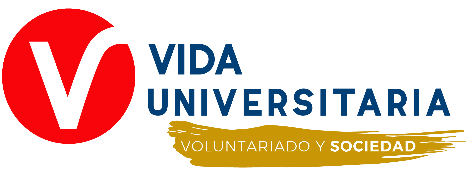 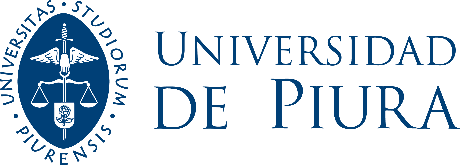 Autorización de ImagenMediante 	el 	presente 	documento, yo,_________________________________________________, debidamente identificado (padre)con DNI /C.E. / P.T.P N°                           y _______________, debidamente identificada (madre) con DNI /C.E. / P.T.P N°____________, en calidad de tutor del/la menor ___________________________________________, identificado(a) con Documento Nacional de Identidad Nº                     (en adelante, el/la “MENOR”),  domiciliado (a) para estos efectos en ___________________________________, autorizo, de manera libre, previa, informada, expresa e inequívoca, de conformidad con lo establecido en las normas peruanas sobre Protección de Datos Personales, a la UNIVERSIDAD DE PIURA, identificada con RUC Nº 20172606777, a usar total o parcialmente la imagen y la voz del/la MENOR, a efectos de que, con fines publicitarios, sea plasmada en cualquier medio impreso, audiovisual o electrónico, en caso esto resultara necesario para difundir o publicitar en redes sociales, prensa u otros medios de difusión masiva y no masiva las actividades de la UNIVERSIDAD DE PIURA a título gratuito. Asimismo, dejo expresa constancia que la presente autorización es otorgada únicamente a UNIVERSIDAD DE PIURA y a título gratuito. ____ de ________________ de 202_ ______________________________Nombre:  DNI /C.E. / P.T.P N° Padre o Madre del/la Menor